statement of worKENVIRONMENTAL Specification GuidanceforFood Services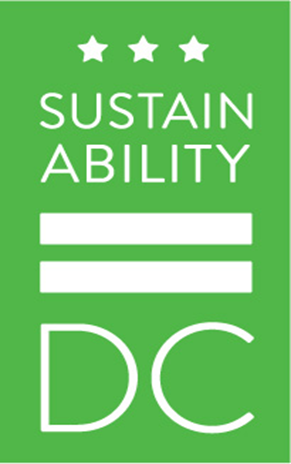 How to Use this DocumentThe following food services environmental specification guidance has been developed to assist agencies in implementing Section 2-3601.01 of the Procurement Practices Reform Act of 2010, Mayoral Order 2009-60 and OCP Policy 7000.00 which require the District to purchase sustainable products and services to the maximum extent feasible.This specification applies to all contractor-provided food services, including food sourcing, packaging, food waste reduction, water and energy conservation, solid waste recycling, and composting. Guidance boxes throughout this document provide the user with instructions for utilizing suggested language.The user is expected to transfer relevant language directly into the appropriate section of the OCP RFP/IFB template. Alternative sustainable requirements may be utilized in this specification if the intent of the requirement is maintained. While this guidance document is a useful guide, it is ultimately incumbent upon the agency end-user and Contracting Officer to incorporate recommended sustainable guidance into broader market research and resulting contract language. Depending on the scope of the food service contract, not all of the requirements listed in this Statement of Work Environmental Guidance may apply. Please only include requirements that are applicable to your need or scope of work. If you have any questions about the specifications or how to use them, please contact Jonathan Rifkin: jonathan.rifkin@dc.gov, email the Sustainable Purchasing Program at sppdc@dc.gov, call the OCP Customer Contact Center at: 202.724.4477, or visit: http://ocp.dc.gov/page/sustainable-purchasing.  Section C Specifications/Work Statement Environmental Guidance C.2	Applicable DocumentsLanguage to Insert in Statement of WorkThe following documents are applicable to this procurement and are hereby incorporated by this reference:C.3	Definitions Language to Insert in Statement of WorkThese terms when used in this solicitation have the following meanings:Biodegradable Products Institute (BPI) is a non-profit association that educates manufacturers, legislators, and consumers about the importance of scientifically-based standards for compostable materials. BPI compostable plastics and plastic coatings are certified to the ASTM D6400 and ASTM D6868, respectively. More information about BPI and ASTM D6400 can be found at: www.bpiworld.org/.Compost refers to a stable, organic substance produced by a controlled decomposition process that can be used as a soil additive, fertilizer, growth media, or other beneficial use (Applicable Document #23).Compostable refers to a product’s ability to biodegrade in a safe and timely manner during composting without any harmful effects on the quality of the compost (Applicable Document #23).Composting refers to the series of activities, including separation, collection, and processing, through which materials are recovered or otherwise diverted from the solid waste steam for conversion into compost (Applicable Document #23). Disposable Carryout Bag - a bag of any material, commonly plastic or kraft paper, which is provided to a customer at the point of sale to carry purchases and is not defined as a Reusable Bag (see Definition). For the purposes of this solicitation, a disposable carryout bag shall not include a bag used by a customer to package bulk items, such as fruit, vegetables, nuts, grains, or candy; or to contain unwrapped prepared foods or bakery goods. (Applicable Document #19)Disposable Food Service Ware means containers, bowls, plates, trays, cartons, cups, lids, straws, forks, spoons, knives, napkins, and other items that are designed for one-time use for beverages, prepared food, or leftovers from meals prepared by a food service business. The term “disposable food service ware” shall not include items composed entirely of aluminum. (Applicable Document # 6)ENERGY STAR is a voluntary program run by the U.S. Environmental Protection Agency (EPA) and the U.S. Department of Energy. Among other efforts, ENERGY STAR certifies products that demonstrate through third-party testing in EPA-recognized laboratories that they meet specific energy use criteria. Certified products are allowed to use the ENERGY STAR label. Additional information is available at www.energystar.gov. Environmentally Preferable Product or Service (EPPS) refers to a good or service that is less harmful to human health and the environment when compared with competing goods or services that serve the same purpose. The factors to be compared include raw materials acquisition, production, manufacturing, packaging, distribution, reuse, operation, maintenance, or disposal of the product. Information on EPPSs recognized by the District and their corresponding EPPS requirements can be found here: http://ocp.dc.gov/page/district-columbia-sustainable-specifications. EPA’s WaterSense is a partnership program helping consumers make smart water choices that save money and maintain high environmental standards without compromising performance.  WaterSense-labeled products have been certified to be at least 20% more efficient than conventional products without sacrificing performance.Expanded polystyrene is blown polystyrene and expanded and extruded foams  that are thermoplastic petrochemical materials utilizing a styrene monomer and processed by a number of techniques, including fusion of polymer spheres (expandable bead polystyrene),  injection molding, foam molding, and extrusion-blow molding (extruded foam polystyrene) (Applicable Document #6).Green Seal is a non-profit standard-setting organization certifying a range of products and services. Green Seal conducts scientific testing and on-site audits to verify that products meet recognized standards. GS-55 was released recently and is currently being piloted in several Chicago-area restaurants and food courts, which are listed on Green Seal’s website.The Marine Stewardship Council (MSC) is an independent non-profit organization that establishes standards for sustainable fishing, performs outreach to fisheries and businesses, and educates consumers on sustainable practices. MSC ensures that MSC-labelled seafood comes from, and can be traced back to, a sustainable fishery.The Monterey Bay Aquarium’s Seafood Watch raises awareness on sustainable fishing through its guide program, which provides science-based and peer-reviewed seafood recommendations for restaurants, distributors, purveyors, and consumers. The Seafood Watch guide identifies seafood items that are “Best Choices” or “Good Alternatives”, and those to “Avoid.”Perchloroethylene is a chemical often used in dry-cleaning that is a central nervous system depressant and likely carcinogenic to humans. See EPA’s chemical fact sheet on “perc” at http://www.epa.gov/chemfact/f_perchl.txt. Postconsumer waste describes waste from finished products, packages, or materials generated by a business or consumer that have served their intended end uses and that have been recovered from or otherwise diverted from the waste stream for purposes of recycling. See EPA’s definition of postconsumer fiber at www.epa.gov/waste/conserve/tools/cpg/products/define.htm.Postconsumer recycled content (PCRC) indicates the amount of a product that was recycled from postconsumer waste.   Recyclable refers to a material, product, or package made solely of materials that can be recycled using the District’s recycling collection program (Applicable Document #23).Recycled content refers to materials that have been recovered or otherwise diverted from the solid waste stream, either during the manufacturing process (pre-consumer), or after consumer use (post-consumer).Reusable carryout bag - a bag with handles that is specifically designed and manufactured for multiple reuse and is made of cloth, fiber, other machine-washable fabric, or durable plastic that is at least two and one-quarter millimeters (2.25 mm) thick (Applicable Document # 19).C.4	Background  Language to Insert into Statement of WorkThe District of Columbia is committed to procuring quality goods and services in a timely manner and reasonable cost that support the District meeting its sustainability goals. The District aims to improve worker health, conserve natural resources, and prevent pollution through this activity. Environmental components to be considered include: recycled content and recyclability; energy efficiency; and the presence of undesirable materials in the products, especially toxic chemicals which are persistent and bio-accumulative. Environmental requirements related to sustainability and environmentally preferable purchasing goals are embedded throughout this contract.C.5	Requirements Purchases of Food and BeveragesLanguage to Insert into Statement of WorkA minimum of 20% of all food and beverage purchases shall be locally-sourced from Delaware, the District of Columbia, Maryland, New Jersey, North Carolina, Pennsylvania, Virginia, or West Virginia. This amount shall be calculated as a percentage of the total amount spent on purchases of food or beverages. A minimum of 80% of all seafood purchases shall be from species that are not listed on the Monterey Bay Aquarium Seafood Watch “AVOID” list or from sources certified by the Marine Stewardship Council, with documentation that the purchase is only from certified sources.Where applicable, tap water shall be made available.Solid Waste RecyclingLanguage to Insert into Statement of WorkThe Contractor shall assist the District in recycling all types of materials for which recycling is available through the proper sorting of recyclables from compostable items and waste. Recyclable items shall align with those accepted by the facility’s waste, recycling, and composting programs (Applicable Documents # 23, 12, 13, 14).Fats, Oils, and Grease RecyclingLanguage to Insert into Statement of WorkContractors shall support the District in implementing a program to collect and recycle used frying oil and oil collected from grease recovery devices, when applicable.CompostingLanguage to Insert into Statement of WorkContractors shall support the District in implementing composting programs through proper sorting of waste, recyclables, and compostable items which include food waste (Applicable Document #23). Use of Disposable ProductsLanguage to Insert into Statement of WorkExpanded polystyrene packaging and cups shall not be used (Applicable Document # 6).Full-service operations shall not use disposable or single-use utensils or serving ware; an exception may be permitted for takeaway food, for dining areas that do not have a functioning dishwasher onsite, or when reusable items may pose a safety hazard for the specific populations being served.All Disposable Foodservice Ware designed for onsite use and disposal shall be aligned with the waste, recycling, and composting programs and policies of the facility and be in compliance with the Sustainable DC Omnibus Act of 2014 which goes into effect on January 1, 2017 and the Sustainable Solid Waste Management Amendment Act of 2014 (Applicable Documents # 6, 23).All Disposable Foodservice Ware designed for off-site use and disposal shall be recyclable or compostable or made with recycled content and be in compliance with the Sustainable DC Omnibus Act of 2014 when it goes into effect on January 1, 2017 and the Sustainable Solid Waste Management Amendment Act of 2014 (Applicable Documents # 6, 23). Compostable packaging shall be third party certified through the Biodegradable Products Institute (BPI) to meet one of the following standards:ASTM D6400: Standard Specification for Compostable Plastics (www.astm.org/Standards/D6400.htm)ASTM D6868: Standard Specification for Biodegradable Plastics Used as Coatings on Paper and Other Compostable Substrates (www.astm.org/Standards/D6868.htm)Recyclable packaging shall be made of materials that can be recycled using the District’s recycling collection program (Applicable Documents # 23, 13).Disposable napkins, utensils, and straws shall be available upon request or from self-serve dispensers, where applicable.Condiments shall be available through self-serve dispensers, where applicable. Individual-use packets may be provided upon request or distributed when populations being served have restricted or limited mobility, such as the elderly or handicapped.The Contractor shall not purchase waxed cardboard packaging for use in operations, unless it is accepted by a local composting service.Transport packaging, or packaging used to carry food from the location at which it has been prepared to another location, shall be reusable, rather than single-use. Disposable paper products (excluding sanitary paper) shall be environmentally preferable, and meet the requirements set forth in the Cleaning Supplies specification (Applicable Documents # 15).Disposable Carryout Bags and Labeling Requirements Each disposable carryout bag provided by the food service contractor shall meet the following requirements (Applicable Document #19):All paper and plastic disposable carryout bags provided by the contractor shall be recyclable; All paper and plastic disposable carryout bags shall display in a highly visible manner the phrase “Please Recycle This Bag”, or a substantially similar phrase. The lettering of the phrase shall meet the following requirements:The lettering of the phrase shall be at least one half of an inch (0.5″) in height or at least seventy-five percent (75%) of the width of the front panel of the bag;The lettering of the recycling statement shall appear on the exterior of either the front or back panel of the bag, and not on a gusset or the base of the bag; andThe lettering of the recycling statement shall be in a boldface font.A disposable carryout bag made of paper shall contain a minimum of forty percent (40%) post-consumer recycled content; andA disposable carryout bag made of plastic shall be made of high-density polyethylene (HDPE) film marked with the SPI resin identification code 2, or low-density polyethylene (LDPE) film marked with the SPI resin identification code 4.A disposable carryout bag shall meet the requirements of this section, even if the bag is biodegradable or compostable.A disposable carryout bag made of both plastic and paper shall meet the paper carryout bag requirements of this section for the paper components of the bag, and shall meet the plastic carryout requirements of this section for the plastic components of the bag.Food DonationLanguage to Insert into Statement of WorkFood that is suitable for consumption but will not be served to target populations shall be donated, where local food donation programs are available and liability concerns can be addressed. The Contractor shall establish guidelines to determine the suitability of food to be donated for human and animal consumption and shall be in compliance with DC’s municipal regulations for food and food operations (DCMR 25-A Applicable Document #16). Priority shall be given to donations for human consumption, followed by animal feed. Waste Audit	Language to Insert into Statement of WorkThe Contractor shall set a goal for reducing food waste, and conduct quarterly waste audits of total pre-consumer waste. The amounts and types of pre-consumer waste shall be recorded over at least three days of normal operation, and then normalized to the Contractor’s cost or weight of food purchases or other mutually agreed upon measure. Examples of appropriate methods may include recording the weight, number, or volumes of bags either through measurement performed by the contractor or through collecting data supplied by the hauler.These results shall be compared to the data from previous audits and tracked over time.The Contractor also shall support the District in conducting more detailed audits as requested from time to time through sorting, storing, and labeling bags or containers of waste, recyclables, and compostables following instructions provided by the District (Applicable Document #23). Purchasing of Dry Cleaning ServicesLanguage to Insert into Statement of WorkLinen and uniforms shall be cleaned without perchloroethylene, where practicable.Cleaning Supplies and ProceduresLanguage to Insert into Statement of WorkThe Contractor shall follow the requirements set forth in the Environmental Specification Guidance for Cleaning Supplies when purchasing cleaning supplies (Applicable Document # 15).The Contractor shall follow all applicable procedures set forth in the Janitorial Services specification (Applicable Document # 17).Purchasing Appliances or EquipmentLanguage to Insert into Statement of WorkFor a contractor required to purchase appliances, the Contractor shall follow the requirements set forth in the Appliances specification (Applicable Document # 18).For a contractor responsible for maintaining and purchasing water fixtures, the Contractor shall purchase those fixtures labeled by EPA’s WaterSense program or have flow rates that do not exceed those specified by WaterSense (Applicable Document # 3).For a contractor responsible for purchasing and maintaining lighting, the Contractor shall install ENERGY STAR certified light bulbs and light fixtures, where practical (Applicable Document #2).  Water and Energy Conservation ChecklistsLanguage to Insert into Statement of WorkThe Contractor shall maintain a checklist of all tasks necessary to conserve water and energy, and a schedule for performing each task.  The Water Checklist shall address at least the following, as applicable:Turn off faucets when not in use.Regularly check for leaks and repair them.Maintain toilets and urinals.Do not use running water to defrost items or melt ice in sinks.Hand-scrape dishes before loading into the dishwasher.Operate dishwashers when full, when possible.Avoid spraying or hosing floors with water: use dry cleaning methods followed by damp mopping, and give preference to spot cleaning when wet cleaning methods are required.Set dishwasher temperature to the lowest temperature allowed by health regulations and consistent with the type of sanitizing system used.The Energy Checklist shall address at least the following, as applicable:Perform and document maintenance of appliances as recommended by the manufacturer, if applicable.Set thermostats to cool at 85°F or to heat at 62°F during non-operating hours, if applicable. If this is not feasible, temperatures during non-operating hours shall be set as close as possible to the temperatures specified above.Set hot water heaters in accordance with the minimum or recommended supply temperature for the facility’s dishwaters. In absence of a dishwasher, water temperature shall be set in accordance with minimum health code requirements.Monitor refrigerator and freezer temperatures.Employee TrainingLanguage to Insert into Statement of WorkThe Contractor shall train all employees on the operating procedures, whether written or unwritten, that are needed in order to conform to this specification.These procedures shall be reviewed for relevance, feasibility, and effectiveness during annual training, and updated as necessary.New hires shall be trained on these procedures as part of their initial training. ReportingLanguage to Insert in Statement of WorkThe Contractor shall document that the products and services supplied under this contract comply with key environmental criteria noted above.  The Contractor shall submit the following information to the designated District point of contact, as noted in the Section F Deliverables. Locally Sourced Food Report – The report shall be provided quarterly in excel via e-mail and provide at minimum: Dollars spent on local foodPercentage of dollars spent on local foodDollars spent on non-local foodPercentage of dollars spent on non-local food.Certified Seafood Spend Report– The report shall be provided quarterly in excel via e-mail and provide at minimum:Dollars spent on certified and non-certified seafoodPercentage of dollars spent on certified and non-certified seafoodDisposable Product Report – The report shall be provided annually in excel or word document via e-mail and include at minimum:Item purchased (Name)Item description, (manufacturer description and material type) Items categorized as compostable, recyclable, or containing recycled content.Cleaning Product List: To be provided annually in excel or word via e-mail, and provide at minimum: Product type (degreaser, detergent, etc.)Product nameApplicable eco-labelTraining Report: To be provided annually in word a document via e-mail, and provide at minimum:Copy of most recent training curriculum.Employees who completed trainingDate of employee trainingEnvironmental Progress Report to be provided in a word document via e-mail on an annual basis.Report describing the contractor’s success implementing environmental requirements of the contract, and describing opportunities for environmental improvement to the contract.Waste Audit Report: To be provided quarterly in excel or word document via e-mail, and provide at minimum:Volume  or weight of recyclable wasteVolume or weight destined for composting facilityVolume or weight destined for landfillQuarterly sales, cost of food purchases or weight of food purchasesVolume or weight destined for landfill divided by the quarterly sales, cost of food purchases or weight of food purchasesSection D Packaging and Marking Environmental GuidanceLanguage to Insert in Statement of WorkWhere vendors use packaging in addition to manufacturer packaging, the District encourages vendors to select packaging that minimizes or eliminates the use of disposable containers and/or incorporates recycled content. For example, where appropriate, vendor packaging using reusable crates or reusable pallets is preferred over boxed packaging. For corrugated cardboard packaging (also known as containerboard packaging), the District encourages vendors to use versions that contain a minimum of 25% by weight of post-consumer materials, which is the minimum post-consumer content level for packaging specified by the U.S. Environmental Protection Agency Comprehensive Procurement Guidelines. Vendors are encouraged to use packaging that does not contain packaging inks, dyes, pigments, adhesives, stabilizers, and additives with levels of lead, cadmium, mercury or hexavalent chromium in packaging inks, dyes, pigments, adhesives, stabilizers, and additives equal to or greater than 100 parts per million, which is consistent with packaging statutes adopted by 19 U.S. states. The following exceptions apply to this heavy metal threshold recommendation for packaging:Packaging made from recycled materials.Packaging that is essential to the protection, safe handling, or function of the package's contents (e.g., medical product and devices).Packages and packaging components for which there is no feasible alternative. Reusable packaging for products that are subject to other federal or state health, safety, transportation, or disposal requirements (i.e., hazardous waste).Packaging having a controlled distribution and reuse (i.e., beverage containers subject to mandatory deposit requirements).Packaging or packaging component that is glass or ceramic where the decoration has been vitrified and when tested, and meets specific requirements.For a full explanation of exceptions, see Section 5/Exceptions, Toxic in Packaging Clearinghouse Model Legislation, available at: http://toxicsinpackaging.org/model_legislation.htmlSection F Period of Performance and Deliverables Environmental GuidanceF.3	Deliverables Language to Insert into Statement of WorkThe Contractor shall perform the activities required to successfully complete the District’s requirements and submit each deliverable to the Contract Administrator identified in section G.9 in accordance with the following:SECTION M - EVALUATION FACTORS ENVIRONMENTAL GUIDANCELanguage to Insert into Statement of WorkM.3.1.A. Project Plan.A. Project Plan. The Offeror shall provide a narrative explanation of the Offeror’s approach and methodology to successfully fulfill the required services including the following requirements:1. Environmental initiatives that address all aspects and environmental requirements outlined in this solicitation.Item No.Document TypeTitleDate1SpecificationGreen Seal GS-55: Restaurants and Food Serviceshttp://www.greenseal.org/Portals/0/Documents/Standards/GS-55/GS-55_Ed1-0_Restaurants_and_Food_Services.pdf 20142LabelENERGY STARhttps://www.energystar.gov/certified-products/certified-products?c=products.pr_find_es_products Most Recent3LabelEPA WaterSensehttp://www.epa.gov/WaterSense/products/ Most Recent4SpecificationMonterey Bay Aquarium Seafood Watchhttp://www.seafoodwatch.org/ Most Recent5LabelMarine Stewardship Council MSC Fishery Standardhttp://www.msc.org/documents/scheme-documents 20106LawSustainable DC Omnibus Amendment Act of 2014DC Act 20-385http://www.dcregs.dc.gov/Gateway/NoticeHome.aspx?noticeid=5039943   20147StandardASTM D6400 Standard Specification for Labeling of Plastics Designed to be Aerobically Composted in Municipal or Industrial Facilitieshttp://www.astm.org/Standards/D6400.htm Most Recent8LabelBiodegradable Products Institute Certified Compostablehttp://www.bpiworld.org/products.html Most Recent9LawBill Emerson Good Samaritan Food Donation Act http://www.gpo.gov/fdsys/pkg/PLAW-104publ210/pdf/PLAW-104publ210.pdf   199610LawDC Healthy Schools Act of 2010 http://osse.dc.gov/publication/healthy-schools-act-legislation 201011StandardASTM D6868 Standard Specification for Labeling of End Items that Incorporate Plastics and Polymers as Coatings or Additives with Paper and Other Substrates Designed to be Aerobically Composted in Municipal or Industrial Facilitieshttp://www.astm.org/Standards/D6868.htm Most Recent12LawDC Solid Waste and Multi-Materials Management Act7-226http://www.openlims.org/public/L7-226.pdf 198913CodeMandatory Source Separation ProgramD.C. Code § 8-1007http://web.lexisnexis.com/research/xlink?app=00075&view=full&interface=1&docinfo=off&searchtype=get&search=D.C.+Code+%A7+8-1007 201414Municipal RegulationD.C. Solid Waste Management and Multi-Material RecyclingDCMR 21-20http://os.dc.gov/os/lib/os/info/odai/title21/title21chapter20.pdf   Most Recent15DC Office of Contracting & Procurement Sustainable Specification Guidance DocumentEnvironmental Guidance for Cleaning Supplies Specification Documenthttp://ocp.dc.gov/page/district-columbia-sustainable-specifications201416Municipal RegulationDCMR 25-A: Food and Food Operationshttp://dcregs.dc.gov/Gateway/TitleHome.aspx?TitleNumber=25-A Most Recent17DC Office of Contracting & Procurement Sustainable Specification Guidance DocumentEnvironmental Guidance for Janitorial Services Specification Documenthttp://ocp.dc.gov/page/district-columbia-sustainable-specifications201418DC Office of Contracting & Procurement Sustainable Specification Guidance DocumentEnvironmental Guidance for Appliances Specification Documenthttp://ocp.dc.gov/page/district-columbia-sustainable-specifications201419LawRetail Establishment Carryout Bags Disposable Carryout Bag Material and Labeling Requirements 57 DCR 7208, 7209; Sections 21-1002 and 21-1006http://dcregs.dc.gov/Gateway/NoticeHome.aspx?NoticeID=473765201020LawProcurement Practices Reform Act (Section 2-361.01 Green Procurement)http://ocp.dc.gov/publication/procurement-practices-reform-act-2010 201021PolicyOCP Environmentally Preferable Purchasing Policy 7000.00http://ocp.dc.gov/page/environmentally-preferable-products-and-services-epps-policy201422PolicyMayoral Order 2009-60http://ocp.dc.gov/page/mayoral-order-2009-60200923LawSustainable Solid Waste Management Amendment Act of 2014DC Act 20-0423http://lims.dccouncil.us/_layouts/15/uploader/Download.aspx?legislationid=30953&filename=B20-0641-SignedAct.pdf 2014CLINDeliverableQuantityFormat/Method of DeliveryDue DateLocally Sourced Food Report1Excel, via e-mailQuarterlyCertified Seafood Spend Report1Excel, via e-mailQuarterlyDisposable Product Report1Excel or Word, via e-mailAnnually or as requestedWaste Audit Report1Excel or Word, via e-mailQuarterlyCleaning Product List1Excel, via e-mailAnnuallyTraining Report1Excel or Word, via e-mailAnnuallyEnvironmental Progress Report1Word, presented in personAnnually